Inovações Cirúrgicas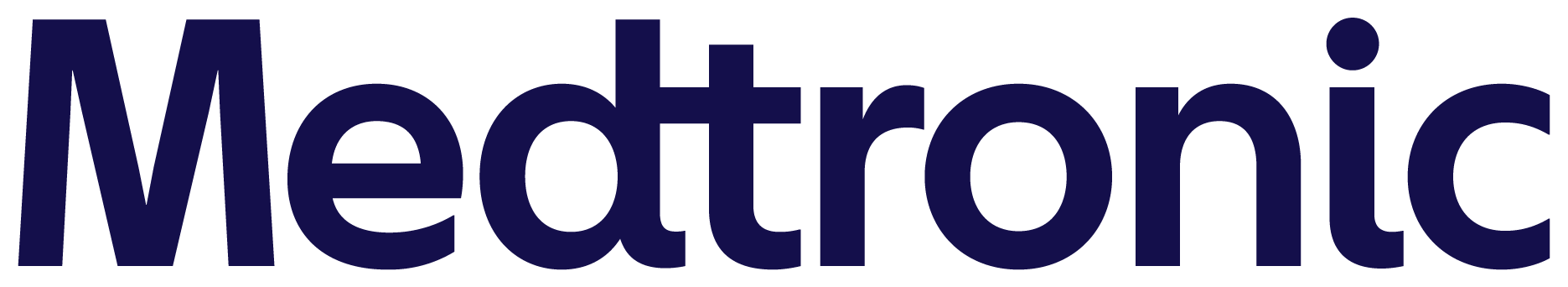 Covidien LLC (Uma Empresa Medtronic) 200 Medtronic Drive, Lafayette, CO 80026www.medtronic.comFormulário de Confirmação do ClienteUrgente: Correção de Dispositivo MédicoPlataforma de Energia Valleylab™ FT10 Série FT Modelo VLFT10GEN, Versão do Software 4.0., 4.0.2, e 4.0.3Atualização do software para a versão 4.0.4Nome do Cliente: 	 Número do Cliente: 	 Endereço: 	 Cidade, Estado, Código Postal:Somente para o preenchimento dos Clientes Medtronic - Preencha todos os campos abaixo e devolva imediatamente A Medtronic está solicitando que você assine e date este formulário para confirmar o recebimento da carta anexa. Ao assinar este formulário, eu confirmo que li a Carta de Notificação de Correção de Dispositivo Médico Urgente, datada de novembro de 2023, enviada pela Medtronic e relacionada à Plataforma de Energia Valleylab™ FT10 Série FT, e que tomei a medida apropriada. Preencha e assine o formulário conforme indicado abaixo e envie-o por e-mail para rs.fcasurgilatamssc@medtronic.com.Nome do Cliente: 		Data: 	(Nome, Sobrenome)Cargo do Cliente:	Assinatura do Cliente: 	Telefone: 	E-mail: 	Caso tenha dúvidas, entre em contato com seu Representante Local Medtronic. Nota: Os lembretes deste alerta podem continuar a ser enviados até que uma resposta seja recebida. Caso haja algum campo no formulário que você desconheça ou sobre o qual você não possua informações, escreva N/A ou cancele o espaço com uma linha. Os campos de nome, assinatura, data e país sempre devem ser preenchidos. Observe que os formulários com espaços em branco não são aceitos como válidos.